Правовыми основами деятельности школьной службы примирения являются:Конституция РФФЗ от 29.12.2012 N 273-ФЗ (ред. от 17.02.2023) "Об образовании в РФ" (с изм. и доп., вступ. в силу с 28.02.2023)ФЗ от 24.06.1999 N 120-ФЗ (ред. от 21.11.2022) "Об основах системы профилактики безнадзорности и правонарушений несовершеннолетних"«Методические рекомендации по созданию и развитию служб примирения в образовательных организациях» ПисьмоМИНОБРНАУКИ РФ №07-4317 от 18.12.2015Методические рекомендации по внедрению восстановительных технологий (в том числе медиации) в воспитательную деятельность образовательных организаций, Письмо МИНОБРНАУКИ РФ N 07-7657 от 26.12.2017ФГОС среднего (полного) общего образованияСтратегия развития воспитания в Российской Федерации на период до 2025 годаДокументы ШСППоложение о школьной службе примиренияПриказ «О создании школьной службы примирения»Приказ «О назначении куратора Школьной службы примирения»Форма заявления в ШСПФорма регистрационной карточкиФорма примирительного договораФорма описания работы со случаем в ШСПФорма отчета-самоанализаЖурнал регистрации проведенных восстановительных программ в рамках деятельности ШСППримерный План работы ШСППоложение о школьной службе примирения«Утверждаю»Директор МБОУ СОШ №Общие положенияЦели и задачи службы примиренияПринципы деятельности службы примирения Порядок формирования службы примиренияПорядок работы службы примиренияОрганизация деятельности службы примиренияЗаключительные положенияОбщие положенияСлужба примирения является структурным подразделением образовательного учреждения, которое объединяет учащихся (воспитанников), педагогов и других участников образовательного процесса, заинтересованных в разрешении конфликтов и развитии практики восстановительной медиации в образовательном учреждении.Служба примирения является альтернативой другим способам реагирования на споры, конфликты, противоправное поведения или правонарушения не совершеннолетних. Результатыработыслужбыпримиренияидостигнутоесоглашениеконфликтующихсторондолжныучитыватьсявслучаевынесенияадминистративногорешенияпоконфликтуилиправонарушению.Служба примирения является приоритетным способом   реагирования,тоестьсторонамконфликтапредлагаетсявпервуюочередьобратитьсявслужбупримирения,априихотказеилиневозможностирешитьконфликтпутемпереговоровимедиацииобразовательноеучреждениеможетприменитьдругиеспособырешенияконфликтаи/илимерывоздействия.Допускается создание службы примирения только из педагогов и/или специалистов образовательного учреждения. Вработеслужбымогутучаствоватьспециалистысоциальногоипсихологическогоцентра(службы), работающей во взаимодействии с образовательным учреждением, где создана школьная служба примирения.Служба примирения осуществляет свою деятельность на основании Федерального закона В соответствии с Конституцией РФ, ФЗ от 29.12.2012 N 273-ФЗ (ред. от 17.02.2023) "Об образовании в РФ" (с изм. и доп., вступ. в силу с 28.02.2023); ФЗ от 24.06.1999 N 120-ФЗ (ред. от 21.11.2022) "Об основах системы профилактики безнадзорности и правонарушений несовершеннолетних"; «Методических рекомендаций по созданию и развитию служб примирения в образовательных организациях»; Письма МИНОБРНАУКИ РФ №07-4317 от 18.12.2015; Методических рекомендаций по внедрению восстановительных технологий (в том числе медиации) в воспитательную деятельность образовательных организаций; Письма МИНОБРНАУКИ РФ N 07-7657 от 26.12.2017;ФГОС среднего (полного) общего образованияСтратегия развития воспитания в Российской Федерации на период до 2025 года,Цели и задачи службы примиренияЦелями службы примирения являются:распространениесредиучастниковобразовательногопроцессацивилизованныхформразрешенияспоровиконфликтов (восстановительная медиация, переговорыи другие способы);помощь участникам образовательного процесса в разрешении споров и конфликтныхситуацийнаосновепринциповитехнологиивосстановительноймедиации;организация в образовательном учреждении не карательного реагирования на конфликты, проступки, противоправное поведение правонарушения несовершенно-летнихнаосновепринциповитехнологиивосстановительноймедиации.Задачами службы примирения являются:проведение программ восстановительного разрешения конфликтов и криминальных ситуаций (восстановительных медиаций, «кругов сообщества», «школьных восстановительных конференций», «семейных конференций») для участников споров, конфликтов и противоправных ситуаций;обучение учащихся (воспитанников) и других участников образовательногопроцессацивилизованнымметодамурегулированияконфликтовиосознанияответственности;организацияпросветительныхмероприятийиинформированиеучастниковобразовательного процесса о миссии, принципах и технологии восстановительной медиации;Принципы деятельности службы примиренияДеятельность службы примирения основана на следующих принципах:Принцип добровольности, предполагающий как добровольное участие учащихся (воспитанников)в организации работы службы, так и обязательное согласие сторон, вовлеченных в конфликт, на участие в примирительной программе. Допускаетсянаправлениесторонконфликтаиихзаконныхпредставителейнапредварительнуювстречу с медиатором, после которой стороны могут участвовать или не участвовать в программе восстановительного разрешения конфликта и криминальной ситуации.Принцип конфиденциальности, предполагающий обязательство службыпри-мирениянеразглашатьполученныевпроцессемедиациисведениязаисключениемпримирительногодоговора(посогласованиюсучастникамивстречииподписанныйими). Также исключениесоставляетставшаяизвестнаямедиаторуинформацияоготовящемсяпреступлении.Принцип нейтральности, запрещающий службе примирения принимать сторону какого-либо участника конфликта (в том числе администрации). Нейтральность предполагает, чтослужбапримиренияневыясняетвопросовиновностиилиневиновноститойилиинойстороны, а является независимым посредником, помогающим сторонам самостоятельно найти решение. Если медиатор понимает, что не может сохранять нейтральность из-за личностных взаимоотношений с кем-либо из участников, он должен отказаться от медиации или передать ее другому медиатору.Порядок формирования службы примиренияВ состав службы примирения могут входить учащиеся(воспитанники)7 -11классов, прошедшие обучение проведению восстановительной медиации. Учащиесямладших классов могут участвовать в работе службы в качестве ко-медиаторов (вторых медиаторов).Руководителем (куратором) службы может быть социальный педагог, психолог или иной работник образовательного учреждения, прошедший обучение проведению восстановительной медиации, на которого возлагаются обязанности по руководству службой примирения приказом директора образовательного учреждения.Родители дают согласие на работу своего ребенка в качестве ведущих примирительных встреч(медиаторов).Вопросы членства в службе примирения, требований к учащимся (воспитанникам), входящим в состав службы, и иные вопросы, не регламентированные настоящим Положением, могут определяться уставом службы, принимаемым службой примирения самостоятельно.Порядок работы службы примиренияСлужба примирения может получать информацию о случаях конфликтного или криминального характера от педагогов, учащихся, администрации образовательного учреждения, членов службы примирения, родителей.Службапримиренияпринимаетрешениеовозможностиилиневозможностипримирительной программы в каждом конкретном случае самостоятельно, в том числе на основании предварительных встреч со сторонами конфликта. При необходимости о принятом решении информируются должностные лица образовательного учреждения.Программывосстановительногоразрешенияконфликтовикриминальныхситуаций(восстановительнаямедиация,«Кругсообщества»,«Школьнаявосстановительнаяконференция»,«Семейнаявосстановительнаяконференция»)проводитсятольковслучаесогласияконфликтующихстороннаучастие.Принесогласиисторон,иммогутбытьпредложеныпсихологическаяпомощьилидругиесуществующиевобразовательномучрежденииформыработы.Еслидействия одной или обеих сторон могут быть квалифицированы как правонарушение или преступление, для проведенияпрограммытакженеобходимосогласиеродителейилиихучастиевовстрече.Медиация может проводиться взрослым медиатором по делам, рассматриваемым в КДНиЗП или суде. Медиация (или другая восстановительная программа) не отменяет рассмотрения дела в КДНиЗП или суде, но ее результаты и достигнутая договоренность может учитываться при вынесении решения по делу.В случае если примирительная программа планируется, когда дело находится на этапе дознания, следствия или в суде, то о ее проведении ставится в известность администрация образовательного учреждения и родители.Переговорысродителямиидолжностнымилицамипроводитруководитель(куратор)службыпримирения.Медиатор вправе отказаться от проведения медиации или любой другой восстановительной программы на основании своих профессиональных стандартов, либо в случае недостаточной квалификации, или невозможности обеспечить безопасность процесса. В этом случае образовательное учреждение может использовать иные педагогические технологии.В сложных ситуациях (как правило, если в ситуации есть материальный ущерб, среди участников есть взрослые или родители, а также в случае криминальной ситуации) куратор службы примирения принимает участие в проводимой программе.В случае если конфликтующие стороны не достигли возраста 10 лет, примирительнаяпрограммапроводитсяссогласияклассногоруководителя.Служба примирения самостоятельно определяет сроки и этапы проведения программы в каждом отдельном случае.В случае если в ходе примирительной программы конфликтующие стороны пришли к соглашению, достигнутыерезультатымогутфиксироватьсявписьменномпримирительномдоговореилиустномсоглашении.Принеобходимостислужбапримиренияпередаеткопиюпримирительногодоговораадминистрацииобразовательногоучреждения.Служба примирения помогает определить способ выполнения обязательств, взятых на себя сторонами в примирительном договоре, но не несёт ответственность за их выполнение. При возникновении проблем в выполнении обязательств, служба примиренияможетпроводитьдополнительныевстречисторонипомочьсторонамосознатьпричинытрудностейипутиихпреодоления.Принеобходимостислужбапримиренияинформируетучастниковпримирительной программы о возможностях других специалистов (социального педагога, психолога, специалистов учреждений социальной сферы, социально-психологических центров).Деятельность службы примирения фиксируется в журналах и отчетах, которые являются внутренними документами службы;Руководитель (куратор) службы примирения обеспечивает мониторинг проведенных программ, проведениесупервизийсошкольниками-медиатораминасоответствиеихдеятельностипринципам восстановительной медиации. Данные мониторинг передаются в Ассоциацию восстановительной медиации для обобщения и публикациистатистическихданных(безупоминанияименифамилийучастниковпрограмм).Медиация и другие восстановительные практики не являются психологической процедурой, и потому не требуют обязательного согласия со стороны родителей. Одна куратор старается по возможности информировать и привлекать родителей в медиацию (а по указанным в пунктах 5.3и 5.4категориям дел участие родителей или согласие на проведение медиации в их отсутствие является обязательным).Служба примирения рекомендует участникам конфликта на время проведения процедуры медиации воздержаться от обращений в вышестоящие инстанции, средства массовой информации или судебные органы.По согласованию с администрацией образовательного учреждения и руководителем службы примирения, медиаторы могут проводить медиацию по конфликтам между педагогами и администрацией, конфликтам родителей и их детей, а также по семейным конфликтам и спорам. Если споры возникли из гражданских правоотношений, в том числе в связи с осуществлением предпринимательской и иной экономической деятельности, а также из трудовых правоотношений и семейных правоотношений, деятельность медиатора и его квалификация регулируется 193-ФЗ РФ «Об альтернативной процедуреурегулированияспоровсучастиемпосредника(процедуремедиации)».При необходимости, служба примирения получает у сторон разрешение на обработку их персональных данных в соответствии с законом «О персональных данных»152-ФЗ.Организация деятельности службы примиренияСлужбе примирения администрация образовательного учреждения предоставляет помещение для сборов и проведения примирительных программ, а также возможность использовать иные ресурсы образовательного учреждения (оборудование, оргтехнику, канцелярские принадлежности, средства информации другие).Оплата работы куратора (руководителя) службы примирения может осуществляться из средств фонда оплаты труда образовательного учреждения или из иных источников.Поддержка и сопровождение школьной службы примирения может осуществляться социально психологическими центрами или общественными организациями, имеющими обученных и практикующих медиаторов, по договору на возмездной или безвозмездной основе.Должностные лица образовательного учреждения оказывают службе примирения содействие в распространении информации о деятельности службы среди педагогов учащихся(воспитанников).Служба примирения в рамках своей компетенции взаимодействует с психологом, социальнымпедагогомидругимиспециалистамиобразовательногоучреждения.Администрацияобразовательногоучреждениясодействуетслужбепримиренияв организации взаимодействия с педагогами образовательного учреждения, а также социальными службами и другими организациями. Администрация поддерживает обращения педагогов и учащихся (воспитанников) в службу примирения, а также содействуетосвоениюиминавыковвосстановительногоразрешенияконфликтовикриминальныхситуаций.В случае если стороны согласились на примирительную встречу (участие в восстановительной медиации, «Круге сообщества» или «Семейной» или «Школьной восстановительной конференции»), то применение административных санкций в отношении данных участников конфликта приостанавливаются. Решение о необходимости возобновления административных действий принимается после получения информации орезультатахработыслужбыпримиренияидостигнутыхдоговоренностяхсторон.Администрация образовательного учреждения поддерживает участие руководителя(куратора)и медиаторов службы примирения в собраниях ассоциации(сообщества) медиаторов, супервизиях и в повышении их квалификации.Не реже, чем один раз в четверть проводятся совещания между администрациейислужбойпримиренияпоулучшениюработыслужбыиеевзаимодействияспедагогамисцельюпредоставлениявозможностиучастиявпримирительныхвстречахбольшемучислужелающих.В случае если примирительная программа проводилась по факту, по которому возбуждено уголовное дело, администрация образовательного учреждения может ходатайствовать о приобщении к материалам дела примирительного договора, а также иных документов в качестве материалов, характеризующих личность обвиняемого, подтверждающих добровольное возмещение имущественного ущерба и иные действия, направленные на заглаживание вреда, причиненного потерпевшему.Службапримиренияможетвноситьнарассмотрениеадминистрациипредложенияпоснижениюконфликтностивобразовательномучреждении.Заключительные положенияНастоящее положение вступает в силу с момента утверждения.Изменениявнастоящееположениевносятсядиректоромобразовательногоучрежденияпопредложениюслужбыпримирения,управляющегосоветаилиоргановсамоуправления.Вносимые изменения не должны противоречить «Стандартам восстановительной медиации».Авторы: Коновалов А. Ю. Максудов РКуратору Школьной службы примирения МБОУ «СОШ № 00»ФИО.____________________________________                                                                                            ____________________________________заявление.Прошу помочь в решении ситуации, которая ________________________________________________________________________________________________________________________________________________________________________________________________________________________________________________________________________________________________        _________________________             (дата)                                                                                                     (подпись)                                                                                            Регистрационная картаВ местах, обозначенных квадратиками, ставятся «галочки». Если было заключенописьменноесоглашениемеждусторонами,егонеобходимоприкрепитьккарточкеПримирительный договорУчастники восстановительной программы (медиации, круга примирения, семейной конференции) в лице:Провели личную встречу, на которой обсудили ситуацию, состоящую в том, чтоИ пришли к следующим выводам (договоренностям):ПроверятьвыполнениеусловийдоговораиуведомлятьведущихПрограммыпримиренияобихуспешномзавершениибудетВстреча для аналитической беседы состоится (место, дата, время)Чтобы в дальнейшем подобное не повторилось, мы договорились сделать следующее:________________________________________________________________________«Мы понимаем, что копия данного договора может быть передана администрации другим заинтересованным в решении ситуации лицам. При этом происходящее на встрече медиатор никому сообщать не будет.Если это соглашение не работает, а у нас останутся проблемы, мы согласны вернуться на медиацию».Фамилии, имена и подписи участников                                                          ДатаФорма описания работы со случаем в ШСПОбщая и количественная информацияУказать общую информацию: город, регион, тип номер образовательной организации (школа, детский дом, техникум ит.п.), ФИО куратора (руководителя)ШСП.Год, дата поступления ситуации в службу примирения, порядковый номер отчета. Фабуласлучая-краткоеназваниеиописаниеситуации(ФИОучастниковможноизменить).Тип ситуации: конфликтная или криминальнаяИсточники информации (директор, обращение сторон, КДНиЗП ит.д.)Была ли проведена восстановительная программа, если «нет», то по какой причине?Если НЕ БЫЛА ПРОВЕДЕНА, то дальнейшие действия службы примирения после отказа от участия в совместной встрече одной или обеих сторон.Если БЫЛА ПРОВЕДЕНА, то ФИО участников программы:Количество ведущих восстановительных программ, работающих сданным случаем (указать взрослые ведущие и\ или «юные волонтеры службы примирения»).Количество взрослых участников программы. Количество несовершеннолетних участников.Какая восстановительная программа была проведена («Восстановительная медиация», «Круг сообщества» ит.д.)? Если было проведено несколько программ, то сколько и какие?Была ли программа завершена успешно (договор, устное соглашение, иное)? В чем суть договора?Административные и юридические последствия конфликта в зависимости от результата восстановительной программы (рассмотрение на педсовете, рассмотрение в КДН, прекращение дела за примирением сторон, отказ пострадавшего от подачи заявления ит. д.)Какие еще реабилитационные услуги были оказаны сторонам в дополнение к восстановительной программе? (если есть).Особенности работы со случаем: находки; трудности; проблемы; идеи, возникшие в результате работы (если есть).Качественная информация:Таблица1.Реализацияпринциповвосстановительногоподхода.Таблица2.РеализацияпринциповработыспециалистаслужбыпримиренияповосстановительнымпрограммамКомментарииктаблице1 и2 (если есть)3. Анкета участников1.ЕслибыВашдруг/подруга(знакомый/знакомая) попал в аналогичную ситуацию (конфликтную, проблемную, правонарушения выбрать), посоветовали бы Вы ему принять участия в такой программе службы примирения?	Обведите один Из вариантов ответа: ДА    НЕТ2. Если ДА, то почему? Как бы Вы кратко объяснили, зачем стоит попробовать принять участие в такой программе?3. Если НЕТ, то почему?4. Что, с Вашей точки зрения, стоило бы изменить, чтобы улучшить программу?5.Что изменилось в результате проведенной восстановительной программы? Каковы итоги выполнения договора?Мнение сторон и их окружения на рефлексивной встрече через 2-4 недели после проведенной программы (если проводилась):Подробное описание проведенной восстановительной программы и работы ведущего(рекомендуется, но не является обязательным)ЖурналрегистрациипроведенныхвосстановительныхпрограммврамкахдеятельностиШСП*Заполняется кратко (подрались, конфликт между учащимися, конфликт между учащимся и педагогами т.д.-можно сокращенно).**Статус (учащийся, педагог, администратор, родитель) и количество участников. Например, учащиеся -20, классный руководитель–1, психолог1.***, например, примирение сторон, заключение договора, возмещение ущерба, нормализация взаимоотношений в коллективе ит. д. Административная реакция (забрали заявление из администрации школы, учли результаты восстановительной программы на заседании КДН и ЗП).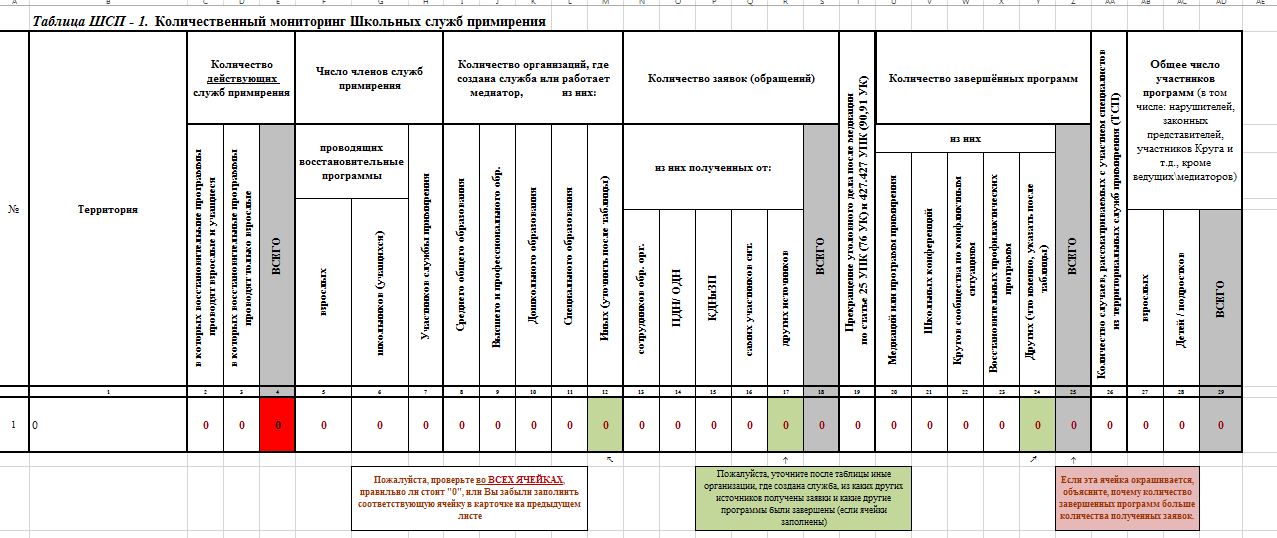 Школы восстановительной культурыУчитывая принципы восстановительного подхода и традиции примирения, участники соглашаются, что для создания безопасной и дружелюбной школы необходимо:Не объяснять, а понимать. Каждому дать возможность высказаться, быть услышанным и понятым. «Дать прозвучать» разным точкам зрения, в том числе и тех людей, кто обычно не высказывается. Создавать для рефлексии ситуации безопасную обстановку.Больше акцентироваться не на предыстории, а на том, каким должно быть исправление ситуации, совместное решение и как избежать повторения впредь. Принимать, что нет легкого решения у сложных проблем. При обсуждении способствовать балансу требований и поддержки.Не обесценивать действий и ценностей других, и не допускать обесценивания при обсуждениях. Доверять и не осуждать, поскольку каждый, попав в определенные обстоятельства, стремится сделать лучшее, на что он оказывается способен, и насколько он понимает происходящее. Не считать проблемой человека: «школе врагов и монстров нет».Не поддерживать идею изгнания, что «нет человека-нет проблемы». Не допускать темы исключения по отношению к любому участнику, будь торебенок,педагог,специалист,родительит.д.Исходитьизтого,чтокаждыйспособенизмениться к лучшему.Принимать, что люди МОГУТ САМИ найти решение в любой сложной ситуации, если на то будет их добрая воля и ориентация на конструктивное взаимодействие. Помогать им обрести уверенность в себе и поддерживать их конструктивный диалог.Помнить, что справедливость – не есть кара. Не искать виноватых. Но причинение вреда (если кому-то был причинен вред) порождает обязательства по его заглаживанию(исправлению)тем человеком, который его причинил. Учить людей достигать своих целей, не причиняя вреда окружающим.Недопустимо «принуждать к уважению». Воспитание человек воспримет только от того, с кем у него доверительный контакт и кого он сам уважает. Самим стремиться соответствовать тому, что требуем от других. Избегать пустословия, формализма и морализаторства. (Здесь «Уважение» понимается как авторитет, как стремление быть похожим, уподобиться в поступках уважаемому человеку и соотносить с ним свой нравственный выбор. Это не то же самое, что уважительное и вежливое отношение, которое является необходимым требованием между всеми участниками коммуникации.)В конфликтной ситуации не занимать чью-то сторону, а поддерживать конструктивный диалог, чтобы ни у кого не осталось чувство несправедливости. Решение (или план) принимается в результате диалога и только при условии, что стороны (все участники) с ним полностью согласны, признают его справедливыми готовы выполнять.Помнить, что родители также приходят в школу вместе со своим ребенком и являются частью школьного сообщества. Родители и педагоги-партнеры, а не соперники. Не рассматривать благополучие ребенка отдельно от благополучия его родителей.Человечныеиуважительныевзаимоотношениямеждупедагогомиучащимся/учащимисяявляются ключевым фактором образовательного процесса. При выстроенных уважительных взаимоотношениях ученики больше доверяют, больше заинтересованы в своём результате, больше включены в процессы.Укрепление сообщества учащихся, их родителей и педагогов. Сообщество—это отношения сотрудничества, взаимной поддержки, взаимного понимания друг друга. Понимание «болевых точек» и сильных-слабых сторон, различение человека и проблемы, совместного обсуждениями согласования общих ценностей и правил класса и т.д. Не НАД людьми, не ЗА людей. А ВМЕСТЕ с людьми.Способность к рефлексии, взаимопониманию, диалогуидостижениюдоговоренностейвсложных(конфликтных)ситуациях–какважноекачество современного подростка и взрослого в сложном неопределенном мире.Алгоритм создания и деятельности школьной службы примиренияСоздание и деятельность службы примиренияобразовательнойорганизациипроисходитпоследующемуалгоритму:Принятие администрацией школы решения о создании школьной службы примирения(далее–ШСП).Определение «команды кураторов» из числа педагогов и родителей, вовлеченных в работу будущей ШСП.Обучение «команды кураторов» по вопросам ШСП.Разработка функциональных обязанностей руководителя службы примирения.Подписание приказа о создании ШСП и о назначении куратора.Разработка и утверждение Положения о ШСП в соответствии со стандартами восстановительной медиации.Проведение базового семинара по восстановительной медиации.Отбор школьников на участие в базовом семинаре (школьники могут включаться и на последующих этапах).Подготовка    информационных     сообщений (презентации)для полученияодобренияиподдержкипедагогическогоколлектива(классныхруководителей), родителей, обучающихся.Оформление в образовательной организации информационного стенда, размещение информации о создании ШСП на сайте школы.Доработка и принятие документов (на основе типовых), регламентирующих работ у службы (примирительный договор, заявка, регистрационная карточка ипр.).Начало работы службы по разрешению поступающих конфликтных ситуаций в соответствии с порядком работы медиатора. Ведение регистрационного журнала для дальнейшего мониторинга.Проведениесупервизийпопроведеннымпрограммамиоценкисоответствияпроведенныхпрограммстандартамвосстановительноймедиации и порядку работы медиатора.Обсуждение с администрацией и педагогами результатов работы службы, определение путей улучшения деятельности.Мониторинг работы службы. Обобщение и анализ проведенной работы ШСП.Установление связей   с ассоциацией медиаторов, другими ШСП с целью оказания взаимопомощи в работе, осуществления обмена позитивным практическим опытом работы.Включениеэлементоввосстановительныхпрактиквразличныевоспитательные мероприятия в образовательной организации.Обучение всех участников образовательных отношений (педагогов, родителей, обучающихся) техникам позитивной коммуникации в условиях современного социума.         Муниципальное автономное общеобразовательное учреждение «Средняя общеобразовательная школа N»ПРИКАЗ00.00.2023                                                                                  №«О создании школьной службы примирения»В соответствии с Конституцией РФ,ФЗ от 29.12.2012 N 273-ФЗ (ред. от 17.02.2023) "Об образовании в РФ" (с изм. и доп., вступ. в силу с 28.02.2023); ФЗ от 24.06.1999 N 120-ФЗ (ред. от 21.11.2022) "Об основах системы профилактики безнадзорности и правонарушений несовершеннолетних"; «Методических рекомендаций по созданию и развитию служб примирения в образовательных организациях»; ПисьмаМИНОБРНАУКИ РФ №07-4317 от 18.12.2015;Методических рекомендаций по внедрению восстановительных технологий (в том числе медиации) в воспитательную деятельность образовательных организаций; Письма МИНОБРНАУКИ РФ N 07-7657 от 26.12.2017;ФГОС среднего (полного) общего образованияСтратегия развития воспитания в Российской Федерации на период до 2025 года,ПРИКАЗЫВАЮ:Создать в МБОУ СОШ №    Школьную службу примирения (далее ШСП)Руководителем и куратором Школьной службы примирения назначить заместителя директора по ВР.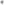 З. Утвердить список сотрудников и обучающихся, направленных на обучение восстановительным технологиям разрешений конфликтов в следующем составе: заместитель директора по УВР, заместитель директора по ВР, социальный педагог, педагог — психолог, педагог - организатор, классные руководители, 5-11 классов, представители общешкольного родительского комитета, обучающиеся 9-11 классов входящих в совет старшеклассников 4. Утвердить: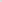 Положение о Школьной Службе Примирения (Приложение 1)Функциональные обязанности:4.2.1.Для руководителя и взрослых: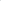 Куратор Школьной службы примирения организует деятельность службы, проводит работу с педагогическим коллективом, родителями, привлекает учащихся; проводит восстановительные программы; сопровождает учащихся в разрешении конфликтных ситуаций; организует и проводит поддерживающие мероприятия для участников и обучающихся из ШСП. В том числе осуществляет общее руководство деятельности ШСП, взаимодействие с администрацией школы; проектирует работу ШСП; анализирует работу ШСП.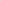 4.22. Для обучающихся:Обучающиеся принимают участие в обучении и реализуют деятельность ШСП в рамках ученического совета самоуправления, привлекают учащихся разрешать конфликтные ситуации конструктивными способами; анализируют конкретные случаи, руководствуясь принципами, перечисленными ниже в п. 4.4.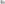 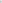 4.4. Принципы проведения программ Школьной службы примирения: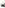 -  согласия сторон, вовлеченных в примирительную программу;-  конфиденциальности, предполагающей обязательство службы примирения не разглашать полученные в ходе программы сведения. Исключение составляет информация о возможном нанесении ущерба для жизни, здоровья и безопасности; передачи ответственности за разрешение ситуации участникам примирительной программы;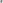 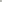 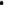 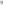 -  нейтральности: служба примирения не выясняет вопрос о виновности или невиновности той или иной стороны, а является независимым посредником, помогающим сторонам самостоятельно найти решение;- заглаживания причиненного вреда перед всеми участниками конфликтной ситуации;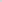 -  предоставления возможности существующим в школе сообществам понять друг друга и увидеть в каждом человека, исходя из личностных, а не ролевых отношений;-  снижения уровня агрессивности в школьном сообществе,5. Контроль за исполнением настоящего приказа оставляю за собой.Директор МБОУ СОШ №   Муниципальное автономное общеобразовательное учреждение «Средняя общеобразовательная школа N »ПРИКАЗ00.00.2023г                                                                                           №О назначении куратора Школьной службы примиренияНа основании приказа МБОУ «СОШ №      » от 00.00.20123 №     «О создании Школьной службы примирения», в целях осуществления общего руководства деятельности Школьной службы примирения (далее ШСП), планирования и проектирования работы ШСП;ПРИКАЗЫВАЮ:1. Назначить ФИО, заместителя директора по ВР На должность куратора Школьной службы примирения.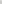 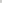 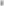 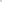 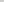 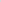 2. Куратору Школьной службы примирения ФИО.:2.1. организовать взаимодействие школьной службы примирения и школьного совета профилактики правонарушений по сопровождению конфликтных ситуации в ОО на основе восстановительного подхода,2.2.06еспечить проведение ежегодного мониторинга деятельности служб примирения по форме, утвержденной Всероссийской ассоциацией восстановительной медиации.З. Утвердить список членов ШСП в следующем составе:- специалисты: социальный педагог ФИО. Педагог-психолог ФИО, Тьютор— ФИО-педагоги: классные руководители 1-10 классов, ФИО - родители: ФИО-обучающиеся: ФИО, класс4.Контроль за исполнением настоящего приказа оставляю за собой.Директор МБОУ «СОШ №     Приложениек Программе воспитания обучающихся на 20___-20___ учебный годПримерный План работы ШСПЦель: создание условий успешной социализации несовершеннолетних, снижение количества конфликтных ситуаций через внедрение модели реализации восстановительных технологий в систему профилактики правонарушений несовершеннолетних. Задачи: распространение среди участников образовательных отношений цивилизованных форм разрешения споров и конфликтов; обучение учащихся и других участников образовательных отношений цивилизованным методам урегулирования конфликтов и осознания ответственности;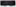 - организация просветительских мероприятий и информирование участников образовательных отношений о целях, принципах и технологии восстановительной медиации.Отчет-самоанализ Дата ситуацииДата ситуацииДата ситуацииДата ситуацииДата. передачи дела координатору:Дата. передачи дела координатору:Дата. передачи дела координатору:Дата. передачи дела координатору:Дата. передачи дела координатору:Дата. передачи дела координатору:Дата. передачи дела координатору:Дата. передачи дела координатору:Дата. передачи дела координатору:Кто передал информацию о ситуации, его телефон:Кто передал информацию о ситуации, его телефон:Кто передал информацию о ситуации, его телефон:Кто передал информацию о ситуации, его телефон:Кто передал информацию о ситуации, его телефон:Кто передал информацию о ситуации, его телефон:Кто передал информацию о ситуации, его телефон:Кто передал информацию о ситуации, его телефон:Кто передал информацию о ситуации, его телефон:Кто передал информацию о ситуации, его телефон:Кто передал информацию о ситуации, его телефон:Кто передал информацию о ситуации, его телефон:Его Ф.И.О., должностьЕго Ф.И.О., должностьЕго Ф.И.О., должностьЕго Ф.И.О., должностьЕго Ф.И.О., должностьЕго Ф.И.О., должностьЕго Ф.И.О., должностьЕго Ф.И.О., должностьСовершалась ли ранее обидчиком подобныедействия?Совершалась ли ранее обидчиком подобныедействия?Совершалась ли ранее обидчиком подобныедействия?Совершалась ли ранее обидчиком подобныедействия?Совершалась ли ранее обидчиком подобныедействия?Совершалась ли ранее обидчиком подобныедействия?Совершалась ли ранее обидчиком подобныедействия?Совершалась ли ранее обидчиком подобныедействия?Совершалась ли ранее обидчиком подобныедействия?Совершалась ли ранее обидчиком подобныедействия?Совершалась ли ранее обидчиком подобныедействия?Совершалась ли ранее обидчиком подобныедействия?Совершалась ли ранее обидчиком подобныедействия?□□Состоит ли на учете?Состоит ли на учете?Состоит ли на учете?Состоит ли на учете?Состоит ли на учете?Состоит ли на учете?□□□Собираютсялистороныилиадминистрацияобращатьсявправоохранительныеорганы?Собираютсялистороныилиадминистрацияобращатьсявправоохранительныеорганы?Собираютсялистороныилиадминистрацияобращатьсявправоохранительныеорганы?Собираютсялистороныилиадминистрацияобращатьсявправоохранительныеорганы?Собираютсялистороныилиадминистрацияобращатьсявправоохранительныеорганы?Собираютсялистороныилиадминистрацияобращатьсявправоохранительныеорганы?Собираютсялистороныилиадминистрацияобращатьсявправоохранительныеорганы?Собираютсялистороныилиадминистрацияобращатьсявправоохранительныеорганы?Собираютсялистороныилиадминистрацияобращатьсявправоохранительныеорганы?Собираютсялистороныилиадминистрацияобращатьсявправоохранительныеорганы?Собираютсялистороныилиадминистрацияобращатьсявправоохранительныеорганы?Собираютсялистороныилиадминистрацияобращатьсявправоохранительныеорганы?Собираютсялистороныилиадминистрацияобращатьсявправоохранительныеорганы?Собираютсялистороныилиадминистрацияобращатьсявправоохранительныеорганы?Собираютсялистороныилиадминистрацияобращатьсявправоохранительныеорганы?Собираютсялистороныилиадминистрацияобращатьсявправоохранительныеорганы?Собираютсялистороныилиадминистрацияобращатьсявправоохранительныеорганы?Собираютсялистороныилиадминистрацияобращатьсявправоохранительныеорганы?Собираютсялистороныилиадминистрацияобращатьсявправоохранительныеорганы?Собираютсялистороныилиадминистрацияобращатьсявправоохранительныеорганы?Собираютсялистороныилиадминистрацияобращатьсявправоохранительныеорганы?□□□Имя и фамилия обидчикаИли стороны конфликтаИмя и фамилия обидчикаИли стороны конфликтаИмя и фамилия обидчикаИли стороны конфликтаИмя и фамилия обидчикаИли стороны конфликтаИмя и фамилия обидчикаИли стороны конфликтаИмя и фамилия обидчикаИли стороны конфликтаИмя и фамилия обидчикаИли стороны конфликтаИмя и фамилия обидчикаИли стороны конфликтаИмя и фамилия обидчикаИли стороны конфликтаИмя и фамилия обидчикаИли стороны конфликтаИмя и фамилия обидчикаИли стороны конфликтаИмя и фамилия обидчикаИли стороны конфликтаИмя ифамилия пострадавшегоИли стороны конфликтаИмя ифамилия пострадавшегоИли стороны конфликтаИмя ифамилия пострадавшегоИли стороны конфликтаИмя ифамилия пострадавшегоИли стороны конфликтаИмя ифамилия пострадавшегоИли стороны конфликтаИмя ифамилия пострадавшегоИли стороны конфликтаИмя ифамилия пострадавшегоИли стороны конфликтаИмя ифамилия пострадавшегоИли стороны конфликтаИмя ифамилия пострадавшегоИли стороны конфликтаИмя ифамилия пострадавшегоИли стороны конфликтаИмя ифамилия пострадавшегоИли стороны конфликтаИмя ифамилия пострадавшегоИли стороны конфликтаКлассТелефонТелефонТелефонКлассКлассТелефонТелефонИмя и фамилия родителяИмя и фамилия родителяИмя и фамилия родителяИмя и фамилия родителяИмя и фамилия родителяИмя и фамилия родителяИмя и фамилия родителяИмя и фамилия родителяИмя и фамилия родителяИмя и фамилия родителяИмя и фамилия родителяИмя и фамилия родителяИмя и фамилия родителяИмя и фамилия родителяИмя и фамилия родителяИмя и фамилия родителяИмя и фамилия родителяИмя и фамилия родителяИмя и фамилия родителяИмя и фамилия родителяИмя и фамилия родителяИмя и фамилия родителяИмя и фамилия родителяИмя и фамилия родителятелефонтелефонтелефонтелефонтелефонтелефонОписание ситуацииОписание ситуацииОписание ситуацииОписание ситуацииОписание ситуацииФамилия и имя медиаторовФамилия и имя медиаторовФамилия и имя медиаторовФамилия и имя медиаторовФамилия и имя медиаторовФамилия и имя медиаторовФамилия и имя медиаторовФамилия и имя остальных участников программыФамилия и имя остальных участников программыФамилия и имя остальных участников программыФамилия и имя остальных участников программыФамилия и имя остальных участников программыФамилия и имя остальных участников программыФамилия и имя остальных участников программыФамилия и имя остальных участников программыФамилия и имя остальных участников программыФамилия и имя остальных участников программыФамилия и имя остальных участников программыФамилия и имя остальных участников программыКакая программа проводилась?Какая программа проводилась?Какая программа проводилась?Какая программа проводилась?Какая программа проводилась?Какая программа проводилась?Какая программа проводилась?Какая программа проводилась?Какая программа проводилась?Число взрослых участниковпрограммыЧисло взрослых участниковпрограммыЧисло взрослых участниковпрограммыЧисло взрослых участниковпрограммыЧисло взрослых участниковпрограммыЧисло взрослых участниковпрограммыЧисло взрослых участниковпрограммыЧисло взрослых участниковпрограммыЧисло взрослых участниковпрограммыЧисло взрослых участниковпрограммыЧисло школьников, участвовавших впрограммеЧисло школьников, участвовавших впрограммеЧисло школьников, участвовавших впрограммеЧисло школьников, участвовавших впрограммеЧисло школьников, участвовавших впрограммеЧисло школьников, участвовавших впрограммеЧисло школьников, участвовавших впрограммеЧисло школьников, участвовавших впрограммеЧисло школьников, участвовавших впрограммеЧисло школьников, участвовавших впрограммеЧисло школьников, участвовавших впрограммеДата проведения программыДата проведения программыДата проведения программыДата проведения программыДата проведения программыДата проведения программыДата проведения программыНе проведена (причина):Не проведена (причина):Не проведена (причина):Не проведена (причина):Не проведена (причина):Не проведена (причина):Не проведена (причина):Был ли обидчиком возмещен причиненный пострадавшему ущерб?Был ли обидчиком возмещен причиненный пострадавшему ущерб?Был ли обидчиком возмещен причиненный пострадавшему ущерб?Был ли обидчиком возмещен причиненный пострадавшему ущерб?Был ли обидчиком возмещен причиненный пострадавшему ущерб?Был ли обидчиком возмещен причиненный пострадавшему ущерб?Был ли обидчиком возмещен причиненный пострадавшему ущерб?Был ли обидчиком возмещен причиненный пострадавшему ущерб?Был ли обидчиком возмещен причиненный пострадавшему ущерб?Был ли обидчиком возмещен причиненный пострадавшему ущерб?Был ли обидчиком возмещен причиненный пострадавшему ущерб?Был ли обидчиком возмещен причиненный пострадавшему ущерб?Был ли обидчиком возмещен причиненный пострадавшему ущерб?Был ли обидчиком возмещен причиненный пострадавшему ущерб?Был ли обидчиком возмещен причиненный пострадавшему ущерб?Был ли обидчиком возмещен причиненный пострадавшему ущерб?Был ли обидчиком возмещен причиненный пострадавшему ущерб?□□□□□□□Был ли сторонами выполнен договорБыл ли сторонами выполнен договорБыл ли сторонами выполнен договорБыл ли сторонами выполнен договорБыл ли сторонами выполнен договорБыл ли сторонами выполнен договорБыл ли сторонами выполнен договорБыл ли сторонами выполнен договорБыл ли сторонами выполнен договорБыл ли сторонами выполнен договор□Повторялось ли подобное(в течение месяца)Повторялось ли подобное(в течение месяца)Повторялось ли подобное(в течение месяца)Повторялось ли подобное(в течение месяца)Повторялось ли подобное(в течение месяца)Повторялось ли подобное(в течение месяца)Повторялось ли подобное(в течение месяца)Повторялось ли подобное(в течение месяца)Повторялось ли подобное(в течение месяца)Повторялось ли подобное(в течение месяца)Повторялось ли подобное(в течение месяца)□□КомментарииКомментарииКомментарииКомментарииКомментарииКомментарииКомментарииКомментарииКомментарииКомментарииКомментарииКомментарииКомментарииКомментарииКомментарииКомментарииКомментарииКомментарииКомментарииКомментарииКомментарииКомментарииКомментарииКомментарииДата сдачи отчетаДата сдачи отчетаДата сдачи отчетаДата сдачи отчетаПринципы восстановительного подходаРеализация(в чем и как проявилось)Восстановление способности людей понимать друг друга.Участие социального окружения (родных, друзей, заинтересованных педагогов).Ответственностьобидчикапереджертвой(есливситуациибылобидчикилиправонарушитель)Исцеление жертвы (если в ситуации была жертва)Принятиеучастникамиконфликтанасебяответственностипоегоурегулированию.Что сделано/важно сделать,чтобы подобное неповторилось.Иной принцип(если есть)Удалось ли соблюсти принципы проведения программДаНетЧастичноОбеспечение конфиденциальности процессаНейтральностьведущего(равнаяподдержкасторониихстремлениявразрешенииконфликта).Информированиестороносутивосстановительныхпрограмм,еепроцессеивозможныхпоследствияхтого или иного их выбора.Добровольность участия сторон в совместной встрече.Обеспечение безопасной атмосферы на встрече.ДатаобращенияОттого поступил запрос на проведениевосстановительнойпрограммыОписание конфликта*Даты проведения программыДаты проведения программыНомерРегистрационной карточкиНазвание программы (восстановительнаямедиация, круг сообщества и др.)Ведущие программ,(волонтеры службы примиренияУчастники восстановительнойпрограммыКоличество часов,затраченных на проведение программыРезультат проведенияВосстановительной программыДатаобращенияОттого поступил запрос на проведениевосстановительнойпрограммыОписание конфликта*Дата началапроведенияДата завершениепроведенияНомерРегистрационной карточкиНазвание программы (восстановительнаямедиация, круг сообщества и др.)Ведущие программ,(волонтеры службы примиренияУчастники восстановительнойпрограммыКоличество часов,затраченных на проведение программыРезультат проведенияВосстановительной программы 13-1720-2420-245-627-29Содержание деятельностиСрокипроведенияПредполагаемый  результатОтветственный1.Нормативно-правовоеобеспечениедеятельности1.Нормативно-правовоеобеспечениедеятельности1.Нормативно-правовоеобеспечениедеятельности1.Нормативно-правовоеобеспечениедеятельности1.Нормативно-правовоеобеспечениедеятельности1.1.Анализ работы Школьной службыПримирения заПредыдущий учебный годМайОформлениеаналитической справки о работе за2020-2021учебный годРуководитель ШСП1.2,Планирование работы наследующийУчебный годСентябрьУтверждение Плана работыРуководитель,ШСП1.3.Изучение федеральныхнормативно-правовых документов по Службе примиренияСентябрьмайИнформированность по«Восстановительным технологиям»Руководитель ШСП2.Организационно-методическаядеятельность2.Организационно-методическаядеятельность2.Организационно-методическаядеятельность2.Организационно-методическаядеятельность2.Организационно-методическаядеятельность2.1.Обновление составаШкольнойслужбыпримиренияСентябрьПриказобутверждениисостава и организацииработыучебныйгодЗам. Директора по ВР2.2.Участие в работе МО руководителей Школьных служб примиренияВ течение годаОбмен опытом поорганизациидеятельностиШСПРуководительШСП2.3.Рабочие заседания актива шспВ течение годаПовышение качества работы ШСПРуководитель, члены ШСП2.4.Введение регистрационного журналаВ течение годаУчёт случаев конфликтных ситуацийРуководитель шспПросветительская деятельностьПросветительская деятельностьПросветительская деятельностьПросветительская деятельностьПросветительская деятельность3.1.Информированиеучастников образовательныхотношений (учителей, учащихся,родителей) о задачах и работе ШСПСентябрьоктябрьИнформированностьпедагогов, учащихся и родителей о ШСПРуководитель,Члены ШСП3.2.Размещение информации одеятельности Школьной службы примирения на сайте школыВ течение годаИнформацияодеятельности ШСП насайте ОУРуководитель ШСП3.3.Обучающие занятия для учащихся—членов ШСПОктябрь ноябрьИзучение«Восстановительных технологий»Специалисты РСП4.Реализациявосстановительныхпрограмм4.Реализациявосстановительныхпрограмм4.Реализациявосстановительныхпрограмм4.Реализациявосстановительныхпрограмм4.Реализациявосстановительныхпрограмм4.1.Работа с обращениямиВ течениегодаПолнаяинформация оситуацииРуководитель,членыШСП4.2.Сбор информации о ситуации, с которой проводитсяВосстановительная процедураПо меренеобходимостиИнформация для ШСПРуководитель,члены ШСП4.3.Проведение программпримирения с написание отчётов-самоанализовВ течение годаЗащита законныхинтересов участников образовательныхотношенийРуководитель,члены ШСП4,4.Пополнение банкаМетодических материалов по«Восстановительным технологиям»В течение годаСоздание банка методических материалов для педагоговРуководитель,члены ШСП4.5.Индивидуальные консультации родителей повопросам воспитания иразрешения конфликтных ситуацийВ течение годаГармоничные отношения с ребёнкомРуководительШСП, педагог-психолог5.Мониторингреализациивосстановительныхпрограмм5.Мониторингреализациивосстановительныхпрограмм5.Мониторингреализациивосстановительныхпрограмм5.Мониторингреализациивосстановительныхпрограмм5.Мониторингреализациивосстановительныхпрограмм5.1.Ведение мониторингареализации восстановительных программ и предоставление отчётовВ течение годаПредоставлениеОтчётности позафиксированным и отработанным случаямРуководитель ШСП6.Межведомственноевзаимодействие6.Межведомственноевзаимодействие6.Межведомственноевзаимодействие6.Межведомственноевзаимодействие6.Межведомственноевзаимодействие6.1.Межведомственное взаимодействие ШСП с КДН и специалистамиКЦСОНВ течение годаКоординировани е действий поПрофилактике конфликтного ипротивоправного поведениянесовершеннолетнихРуководитель, члены ШСПНомер программыДата события                                                                                        Дата медиации                                    Дата отчетаФамилии и имена медиаторовФамилии и имена медиаторовФамилии и имена медиаторовФамилии и имена медиаторовФамилии и имена медиаторовФамилии и имена медиаторовПринимала ли участие территориальная служба примирения?Фамилия  и имя участниковФамилия  и имя участниковФамилия  и имя участниковФамилия  и имя участниковФамилия  и имя участниковФамилия  и имя участниковКраткое описание ситуации (что произошло, в чем причиненный вред и т.д.)Перспективы передачи в правоохранительные органы, повторность правонарушения (если правонарушение)Кто передал случай в службу примирения, конфликт или правонарушение и другие вопросы, помогающие проведению программы.Проведена программаСостоят ли участники на внутри школьном учете? Учете в ОПДН? Учете КДН и ЗП?Совершали ли ранее подобные действия?Проходили ли ранее медиацию?Краткое описание проводимой программыКто принял участие в проводимой программе (число участвующих в программе школьников, число участвующих взрослых)?Как удалось избавиться от негативных переживаний и предубеждений у сторон?В чем негативные последствия конфликтной ситуации для участников?Что оказалось важным для сторон и почему они согласились на совместную встречу?Какие вопросы они вынесли на встречу?Какие вопросы они вынесли на встречу?Какие вопросы они вынесли на встречу?Какие вопросы они вынесли на встречу?Состоялся ли диалог между сторонами?Избавились ли стороны от страха, ненависти, предубеждений?Приняли ли стороны конфликта (или обидчик) на себя ответственность по исправлению причиненного жертве вреда и в чем она выражается (что было сделано для исправления ситуации)?Участники конфликта сами нашли выход из ситуации или их «подтолкнули»?Как привлекались другие заинтересованные люди (друзья, родители и т.п.)Какую поддержку получила пострадавшая сторона конфликта?В чем суть договора?В чем суть договора?В чем суть договора?В чем суть договора?В чем суть договора? Итоги программы через 2-3 неделиБыл ли выполнен договор?-  Обращались ли участники в правоохранительные органы или вышестоящие организации?-  Какова дальнейшая реакция Учреждения на ситуацию?Каковы отношения участников после программы?Что важного для себя сформулировали участники конфликта в результате участия в восстановительной программе?Довольны ли они участники результатом?Вопросы для самоанализа:Соответствует ли проведенная программа стандартам восстановительной медиации?Соответствует ли проведённая программа этапам медиации (см. порядок работы медиатора).Удалось ли удержать позицию медиатора?Кто говорил больше: медиатор или стороны?Какие были сложности в работе медиатора?В какие моменты медиатор испытывал трудности с удержанием своей нейтральной позиции?Что не получилось?